                  UNIVERSIDADE FEDERAL RURAL DE PERNAMBUCO DEPARTAMENTO DE BIOLOGIA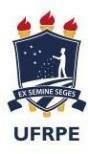 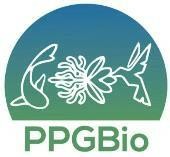 PROGRAMA DE PÓS-GRADUAÇÃO EM BIODIVERSIDADERua Dom Manoel de Medeiros, s/n, Dois Irmãos - Recife/PE CEP: 52171-900 |www.ufrpe.brIDENTIFICAÇÃOIDENTIFICAÇÃODISCIPLINA: Tópicos Especiais em Biodiversidade VII:Ferramentas no ambiente estatístico R para taxonomia e morfologiaCÓDIGO: PPGBIO00045DEPARTAMENTO/UNIDADE ACADÊMICA: BIOLOGIADEPARTAMENTO/UNIDADE ACADÊMICA: BIOLOGIACARGA HORÁRIA TOTAL: 60 hNÚMERO DE CRÉDITOS: 04 (quatro)NÍVEL: MESTRADO/DOUTORADOOBRIGATÓRIA ( )	OPTATIVA (X)SEMESTRE/ANO DE APLICAÇÃO: 2021.2SEMESTRE/ANO DE APLICAÇÃO: 2021.2EMENTACONTEÚDOSBIBLIOGRAFIARevistas científicas: 